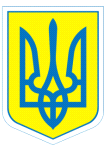 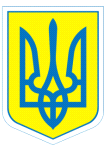 НАКАЗ31.08. 2015					м.Харків			            	№ 154Про організацію профілактичних медичних оглядів до початку 2015/ 2016 навчального рокуНа виконання сумісного наказу Департаменту охорони здоров’я Харківської обласної державної адміністрації, Департаменту науки і освіти Харківської обласної держадміністрації від 17.08.2015 № № 439/355 «Про організацію профілактичних медичних оглядів учнів загальноосвітніх, професійно-технічних навчальних закладів, студентів вищих навчальних закладів І- IV рівнів акредитації до початку 2015/2016 навчального року», з метою своєчасного виявлення інфекційних хворих, попередження заносу та розповсюдженню інфекційних захворюваньНАКАЗУЮ:1.Призначити відповідальною за проведення профілактичних медичних оглядів вихованців Писаренко С.Д., медичну сестру.2. Медичній сестрі Писаренко С.Д.:  2.1. Скласти графіки проведення профілактичних медичних оглядів учнів.До 01.09.2015   	  2.2.  Організувати проведення профілактичних медичних оглядів  вихованців.  									        01.09.2015                                             	 2.3. Забезпечити інформування всіх учасників навчально-виховного процесу про порядок проведення профілактичних медичних оглядів.01.09.2015    2.4. Забезпечити підготовку приміщень для проведення профілактичних             медичних оглядів вихованців у відповідності до санітарно-гігієнічних вимог та достатню кількість дезінфекційних засобів. До 01.09.2015    2.5. Забезпечити 100% проходження профілактичних медичних оглядів                вихованців.	До 01.09.2015		      3. Контроль за виконанням даного наказу покласти на заступника 
директора з навчально-виховної роботи Данильченко Т.А.	Директор 				Л.О.Мельнікова	З наказом ознайомлені:		Т.А.Данильченко 								С.Д.ПисаренкоДанильченко,370-30-63